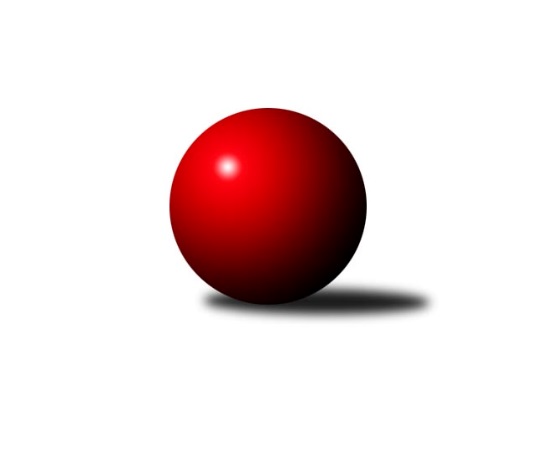 Č.19Ročník 2018/2019	22.2.2019Nejlepšího výkonu v tomto kole: 2703 dosáhlo družstvo: KK Konstruktiva Praha ADivize AS 2018/2019Výsledky 19. kolaSouhrnný přehled výsledků:KK Slavia Praha	- TJ Sokol Benešov B	6:2	2607:2509	8.0:4.0	19.2.SK Meteor Praha 	- KK Konstruktiva Praha B	5.5:2.5	2646:2595	6.0:6.0	20.2.SC Olympia Radotín	- KK Konstruktiva Praha A	1:7	2497:2703	5.0:7.0	20.2.PSK Union Praha 	- KK Slavoj Praha B	3:5	2471:2472	4.5:7.5	21.2.TJ AŠ Mladá Boleslav 	- TJ Praga Praha 	5:3	2368:2341	7.0:5.0	22.2.TJ Neratovice	- KK Jiří Poděbrady B	4:4	2611:2585	5.5:6.5	22.2.TJ Sokol Brandýs n. L.	- TJ Sparta Kutná Hora B	3:5	2489:2493	7.0:5.0	22.2.Tabulka družstev:	1.	KK Konstruktiva Praha A	18	15	0	3	102.5 : 41.5 	133.5 : 82.5 	 2652	30	2.	KK Slavia Praha	19	12	3	4	93.0 : 59.0 	117.0 : 111.0 	 2556	27	3.	SK Meteor Praha	19	11	2	6	88.5 : 63.5 	121.0 : 107.0 	 2573	24	4.	TJ Praga Praha	19	10	1	8	80.0 : 72.0 	114.0 : 114.0 	 2532	21	5.	KK Konstruktiva Praha B	19	9	2	8	84.5 : 67.5 	127.5 : 100.5 	 2563	20	6.	TJ AŠ Mladá Boleslav	19	9	2	8	81.0 : 71.0 	119.5 : 108.5 	 2534	20	7.	KK Slavoj Praha B	19	8	4	7	79.0 : 73.0 	110.5 : 117.5 	 2509	20	8.	TJ Neratovice	19	9	2	8	78.5 : 73.5 	122.0 : 106.0 	 2491	20	9.	TJ Sokol Benešov B	19	8	3	8	71.0 : 81.0 	109.5 : 118.5 	 2533	19	10.	PSK Union Praha	19	7	2	10	67.5 : 84.5 	107.5 : 120.5 	 2493	16	11.	TJ Sokol Brandýs n. L.	20	7	2	11	70.0 : 90.0 	109.5 : 130.5 	 2548	16	12.	TJ Sparta Kutná Hora B	19	6	2	11	61.0 : 91.0 	100.0 : 128.0 	 2495	14	13.	SC Olympia Radotín	19	5	1	13	59.0 : 93.0 	101.5 : 126.5 	 2488	11	14.	KK Jiří Poděbrady B	19	3	2	14	48.5 : 103.5 	103.0 : 125.0 	 2509	8Podrobné výsledky kola:	 KK Slavia Praha	2607	6:2	2509	TJ Sokol Benešov B	Aleš Jungmann	 	 220 	 240 		460 	 2:0 	 402 	 	196 	 206		Luboš Brabec	Filip Knap	 	 205 	 194 		399 	 0:2 	 417 	 	218 	 199		Antonín Šostý	Karel Vaňata	 	 224 	 217 		441 	 2:0 	 413 	 	207 	 206		Marek Červ	Jan Bürger	 	 224 	 203 		427 	 2:0 	 399 	 	199 	 200		Karel Drábek	Luboš Zelenka	 	 224 	 225 		449 	 1:1 	 444 	 	209 	 235		Michal Vyskočil	Jiří Sládek	 	 217 	 214 		431 	 1:1 	 434 	 	212 	 222		Petr Brabenecrozhodčí: Luboš ZelenkaNejlepší výkon utkání: 460 - Aleš Jungmann	 SK Meteor Praha 	2646	5.5:2.5	2595	KK Konstruktiva Praha B	Jindra Pokorná	 	 239 	 197 		436 	 1:1 	 413 	 	207 	 206		Arnošt Nedbal	Jindřich Sahula	 	 276 	 231 		507 	 2:0 	 446 	 	246 	 200		Bohumír Musil	Ivo Steindl	 	 213 	 228 		441 	 1:1 	 441 	 	207 	 234		Miroslav Šnejdar st.	Martin Boháč	 	 219 	 196 		415 	 0:2 	 428 	 	220 	 208		Tibor Machala	Pavel Plachý	 	 219 	 227 		446 	 2:0 	 406 	 	191 	 215		Jaroslav Pleticha st.	Milan Mikulášek	 	 205 	 196 		401 	 0:2 	 461 	 	249 	 212		Stanislav Veseckýrozhodčí: Nejlepší výkon utkání: 507 - Jindřich Sahula	 SC Olympia Radotín	2497	1:7	2703	KK Konstruktiva Praha A	Robert Asimus	 	 197 	 199 		396 	 0:2 	 455 	 	227 	 228		Václav Posejpal	Vladimír Zdražil	 	 220 	 219 		439 	 2:0 	 432 	 	219 	 213		Pavel Kohlíček	Pavel Dvořák	 	 215 	 222 		437 	 1:1 	 438 	 	228 	 210		Karel Hybš	Jiří Ujhelyi	 	 216 	 208 		424 	 1:1 	 431 	 	212 	 219		Jakub Wrzecionko	Martin Pondělíček	 	 196 	 190 		386 	 0:2 	 492 	 	245 	 247		Michal Ostatnický	Petr Dvořák	 	 219 	 196 		415 	 1:1 	 455 	 	218 	 237		Zdeněk Zahrádkarozhodčí: Jiří UjhelyiNejlepší výkon utkání: 492 - Michal Ostatnický	 PSK Union Praha 	2471	3:5	2472	KK Slavoj Praha B	Luboš Soukup	 	 193 	 189 		382 	 0:2 	 444 	 	219 	 225		Viktor Jungbauer	Ctirad Dudycha	 	 229 	 210 		439 	 1.5:0.5 	 394 	 	184 	 210		Jiří Kašpar	Pavel Novák	 	 211 	 205 		416 	 1:1 	 407 	 	214 	 193		Anton Stašák	Michal Franc	 	 203 	 194 		397 	 0:2 	 411 	 	209 	 202		Stanislav Březina	David Dittrich	 	 212 	 211 		423 	 0:2 	 433 	 	221 	 212		Petr Pravlovský	Luboš Polanský	 	 197 	 217 		414 	 2:0 	 383 	 	189 	 194		Pavel Řehánekrozhodčí: Franc MichalNejlepší výkon utkání: 444 - Viktor Jungbauer	 TJ AŠ Mladá Boleslav 	2368	5:3	2341	TJ Praga Praha 	Michal Horáček	 	 221 	 202 		423 	 2:0 	 388 	 	189 	 199		Milan Komorník	Pavel Palaštuk	 	 181 	 205 		386 	 1:1 	 414 	 	236 	 178		Pavel Janoušek	Jiří Samolák	 	 168 	 198 		366 	 2:0 	 327 	 	146 	 181		Michal Bartoš	Petr Horáček	 	 184 	 202 		386 	 0:2 	 406 	 	196 	 210		David Kašpar	Pavel Horáček ml.	 	 194 	 209 		403 	 1:1 	 395 	 	201 	 194		Jaroslav Kourek	Petr Palaštuk	 	 198 	 206 		404 	 1:1 	 411 	 	206 	 205		Rostislav Kašparrozhodčí: Petr HoráčekNejlepší výkon utkání: 423 - Michal Horáček	 TJ Neratovice	2611	4:4	2585	KK Jiří Poděbrady B	Petr Vacek	 	 219 	 219 		438 	 0.5:1.5 	 447 	 	228 	 219		Vladimír Klindera	Jan Kozák	 	 199 	 209 		408 	 0:2 	 438 	 	208 	 230		Jiří Šafránek	Josef Šálek	 	 218 	 232 		450 	 2:0 	 384 	 	179 	 205		Jan Šafránek	Zdeněk Trnka	 	 224 	 189 		413 	 1:1 	 428 	 	215 	 213		Zbyněk David	Pavel Šťastný	 	 219 	 210 		429 	 0:2 	 463 	 	243 	 220		Jaroslav Kazda	Jan Kvapil	 	 229 	 244 		473 	 2:0 	 425 	 	213 	 212		Ondřej Šustrrozhodčí: Jan KozákNejlepší výkon utkání: 473 - Jan Kvapil	 TJ Sokol Brandýs n. L.	2489	3:5	2493	TJ Sparta Kutná Hora B	Martin Šmejkal	 	 229 	 207 		436 	 1:1 	 444 	 	227 	 217		Zdeněk Rajchman	Karel Křenek	 	 216 	 225 		441 	 2:0 	 403 	 	200 	 203		Jaroslav Čermák	Václav Sommer	 	 211 	 203 		414 	 1:1 	 399 	 	193 	 206		Tomáš Jelínek	Pavel Kotek	 	 177 	 196 		373 	 1:1 	 422 	 	230 	 192		František Tesař	Vladimír Sommer	 	 169 	 209 		378 	 0:2 	 414 	 	203 	 211		Václav Jelínek	Miloslav Rychetský	 	 221 	 226 		447 	 2:0 	 411 	 	203 	 208		Zdeněk Končelrozhodčí: Miloslav RychetskýNejlepší výkon utkání: 447 - Miloslav RychetskýPořadí jednotlivců:	jméno hráče	družstvo	celkem	plné	dorážka	chyby	poměr kuž.	Maximum	1.	Karel Křenek 	TJ Sokol Brandýs n. L.	456.07	302.0	154.0	2.9	10/10	(486)	2.	Martin Boháč 	SK Meteor Praha 	451.07	303.0	148.1	4.2	9/10	(474)	3.	Jakub Wrzecionko 	KK Konstruktiva Praha A	448.16	301.6	146.5	3.8	10/10	(490)	4.	Miloslav Rychetský 	TJ Sokol Brandýs n. L.	447.02	297.0	150.0	2.9	8/10	(481)	5.	Michal Ostatnický 	KK Konstruktiva Praha A	446.35	303.6	142.7	3.3	9/10	(492)	6.	Zdeněk Zahrádka 	KK Konstruktiva Praha A	444.41	303.2	141.3	3.2	10/10	(479)	7.	Martin Pondělíček 	SC Olympia Radotín	443.96	292.0	151.9	2.6	8/10	(484)	8.	David Dittrich 	PSK Union Praha 	443.43	293.2	150.3	3.5	8/11	(493)	9.	Petr Tepličanec 	KK Konstruktiva Praha A	441.22	290.5	150.8	3.3	9/10	(520)	10.	Ladislav Zahrádka 	SK Meteor Praha 	441.10	302.5	138.6	3.2	10/10	(473)	11.	Václav Posejpal 	KK Konstruktiva Praha A	441.06	301.7	139.3	2.8	9/10	(484)	12.	Stanislav Vesecký 	KK Konstruktiva Praha B	440.56	301.0	139.6	4.7	9/11	(469)	13.	Jan Kvapil 	TJ Neratovice	439.66	292.5	147.2	3.2	7/10	(473)	14.	Ivo Steindl 	SK Meteor Praha 	438.69	300.8	137.9	4.1	9/10	(465)	15.	Anton Stašák 	KK Slavoj Praha B	438.61	294.8	143.8	3.2	9/11	(494)	16.	Pavel Kohlíček 	KK Konstruktiva Praha A	436.98	298.6	138.4	4.4	8/10	(494)	17.	Pavel Plachý 	SK Meteor Praha 	435.60	296.8	138.8	5.6	7/10	(453)	18.	Robert Asimus 	SC Olympia Radotín	435.39	297.5	137.8	4.3	9/10	(464)	19.	Zdeněk Rajchman 	TJ Sparta Kutná Hora B	435.32	296.6	138.7	4.8	9/11	(473)	20.	Tomáš Křenek 	TJ AŠ Mladá Boleslav 	435.17	298.9	136.3	4.9	9/10	(468)	21.	Tibor Machala 	KK Konstruktiva Praha B	434.28	292.3	142.0	4.8	8/11	(462)	22.	Jaroslav Kazda 	KK Jiří Poděbrady B	434.10	298.5	135.6	2.9	11/11	(480)	23.	Karel Vaňata 	KK Slavia Praha	434.06	299.5	134.6	6.1	9/10	(464)	24.	Viktor Jungbauer 	KK Slavoj Praha B	433.38	295.6	137.8	5.2	10/11	(492)	25.	Josef Šálek 	TJ Neratovice	433.02	296.7	136.4	6.3	8/10	(490)	26.	Rostislav Kašpar 	TJ Praga Praha 	432.72	292.6	140.2	3.5	9/11	(470)	27.	Vladimír Zdražil 	SC Olympia Radotín	430.30	297.9	132.4	5.0	9/10	(458)	28.	Filip Knap 	KK Slavia Praha	429.45	290.4	139.0	5.5	10/10	(464)	29.	František Čvančara 	TJ Sokol Brandýs n. L.	429.26	300.1	129.1	6.9	9/10	(472)	30.	František Tesař 	TJ Sparta Kutná Hora B	428.99	291.4	137.6	4.0	10/11	(471)	31.	David Kašpar 	TJ Praga Praha 	427.33	296.0	131.3	5.8	9/11	(449)	32.	Milan Mikulášek 	SK Meteor Praha 	426.28	297.4	128.9	7.8	10/10	(480)	33.	Aleš Jungmann 	KK Slavia Praha	425.80	294.9	131.0	6.4	10/10	(468)	34.	Tereza Bendová 	KK Slavia Praha	425.75	291.4	134.3	6.2	9/10	(468)	35.	Marek Červ 	TJ Sokol Benešov B	425.46	294.4	131.1	5.7	10/11	(462)	36.	Pavel Novák 	PSK Union Praha 	425.13	293.6	131.6	5.4	10/11	(463)	37.	Michal Vyskočil 	TJ Sokol Benešov B	424.78	291.0	133.8	5.4	9/11	(446)	38.	Jaroslav Kourek 	TJ Praga Praha 	424.77	292.9	131.9	5.4	11/11	(468)	39.	Miroslav Šnejdar  st.	KK Konstruktiva Praha B	424.72	294.0	130.7	6.7	11/11	(480)	40.	Milan Komorník 	TJ Praga Praha 	423.75	290.8	132.9	4.1	11/11	(462)	41.	Antonín Šostý 	TJ Sokol Benešov B	423.73	295.9	127.8	7.5	8/11	(456)	42.	Jan Bürger 	KK Slavia Praha	423.15	292.1	131.0	5.9	10/10	(448)	43.	Václav Jelínek 	TJ Sparta Kutná Hora B	423.09	291.8	131.3	6.1	8/11	(450)	44.	Ondřej Šustr 	KK Jiří Poděbrady B	423.00	291.1	131.9	6.7	10/11	(459)	45.	Dušan Dvořák 	TJ Sokol Benešov B	422.96	296.4	126.6	6.9	9/11	(463)	46.	Luboš Polanský 	PSK Union Praha 	422.66	291.2	131.5	5.3	10/11	(453)	47.	Jan Kozák 	TJ Neratovice	421.86	293.9	128.0	5.9	8/10	(464)	48.	Petr Horáček 	TJ AŠ Mladá Boleslav 	421.66	296.1	125.5	6.6	8/10	(445)	49.	Jaroslav Čermák 	TJ Sparta Kutná Hora B	421.26	293.4	127.9	6.9	11/11	(466)	50.	Jiří Kašpar 	KK Slavoj Praha B	421.00	292.0	129.0	4.2	10/11	(470)	51.	Luboš Zelenka 	KK Slavia Praha	420.64	295.3	125.4	6.7	9/10	(455)	52.	Michal Horáček 	TJ AŠ Mladá Boleslav 	420.50	288.0	132.5	5.6	9/10	(450)	53.	Petr Palaštuk 	TJ AŠ Mladá Boleslav 	420.39	290.5	129.9	6.0	10/10	(458)	54.	Martin Šmejkal 	TJ Sokol Brandýs n. L.	419.72	287.3	132.4	3.7	8/10	(465)	55.	Luboš Brabec 	TJ Sokol Benešov B	419.67	290.3	129.4	6.2	8/11	(461)	56.	Jaroslav Pleticha  st.	KK Konstruktiva Praha B	419.15	288.1	131.0	7.4	11/11	(478)	57.	Petr Brabenec 	TJ Sokol Benešov B	418.34	290.8	127.6	6.3	8/11	(452)	58.	Tomáš Jelínek 	TJ Sparta Kutná Hora B	418.28	293.0	125.3	6.2	10/11	(476)	59.	Zdeněk Končel 	TJ Sparta Kutná Hora B	418.14	291.0	127.1	5.9	8/11	(472)	60.	Dušan Richter 	KK Jiří Poděbrady B	417.75	293.9	123.8	8.7	9/11	(478)	61.	Pavel Dvořák 	SC Olympia Radotín	417.64	291.9	125.7	8.0	10/10	(450)	62.	Pavel Horáček  ml.	TJ AŠ Mladá Boleslav 	416.17	286.3	129.9	5.3	9/10	(465)	63.	Pavel Janoušek 	TJ Praga Praha 	415.80	287.9	127.9	6.6	10/11	(505)	64.	Ctirad Dudycha 	PSK Union Praha 	415.59	292.8	122.8	9.3	11/11	(442)	65.	Jakub Hlava 	KK Konstruktiva Praha B	415.22	286.0	129.3	5.3	9/11	(471)	66.	Bohumír Kopecký 	TJ Sparta Kutná Hora B	413.64	294.1	119.5	10.3	10/11	(460)	67.	Vladimír Klindera 	KK Jiří Poděbrady B	411.38	288.0	123.4	8.4	10/11	(458)	68.	Josef Trnka 	TJ Neratovice	407.48	289.6	117.9	8.2	10/10	(438)	69.	Michal Franc 	PSK Union Praha 	406.40	285.4	121.0	8.7	9/11	(444)	70.	Michal Bartoš 	TJ Praga Praha 	403.73	282.9	120.8	8.9	8/11	(448)	71.	Ivana Vlková 	SK Meteor Praha 	403.44	278.9	124.6	8.0	9/10	(479)	72.	Jindřich Sahula 	SK Meteor Praha 	401.56	294.8	106.8	10.4	7/10	(507)	73.	Luboš Soukup 	PSK Union Praha 	399.69	282.3	117.4	9.9	11/11	(449)	74.	Petr Dvořák 	SC Olympia Radotín	398.35	280.1	118.2	10.2	10/10	(453)	75.	Jiří Ujhelyi 	SC Olympia Radotín	395.58	279.3	116.2	10.2	10/10	(433)	76.	Pavel Kotek 	TJ Sokol Brandýs n. L.	395.23	283.4	111.8	10.1	8/10	(443)		Josef Kašpar 	TJ Praga Praha 	497.00	295.0	202.0	0.0	1/11	(497)		Ladislav Kalous 	TJ Sokol Benešov B	480.00	327.0	153.0	5.0	1/11	(480)		Jiří Franěk 	TJ Sokol Benešov B	462.00	305.0	157.0	4.0	1/11	(484)		Richard Sekerák 	SK Meteor Praha 	458.00	309.0	149.0	4.0	1/10	(458)		Václav Sommer 	TJ Sokol Brandýs n. L.	448.06	301.6	146.4	3.5	4/10	(472)		Jiří Tichý 	KK Jiří Poděbrady B	446.17	303.2	143.0	3.7	2/11	(453)		Jan Barchánek 	KK Konstruktiva Praha B	442.25	301.6	140.6	4.5	2/11	(453)		Pavel Šťastný 	TJ Neratovice	441.15	301.1	140.1	3.0	5/10	(485)		Jaroslav Pleticha  ml.	KK Konstruktiva Praha A	436.83	299.7	137.2	2.7	6/10	(471)		Petr Božka 	TJ Neratovice	436.30	294.6	141.7	3.2	5/10	(491)		Jindra Pokorná 	SK Meteor Praha 	436.00	312.0	124.0	9.0	1/10	(436)		Milan Mareš  ml.	KK Slavia Praha	435.50	300.0	135.5	5.0	2/10	(480)		Josef Cíla 	TJ AŠ Mladá Boleslav 	435.24	295.4	139.9	3.4	5/10	(465)		Jan Poláček 	KK Jiří Poděbrady B	434.11	297.9	136.2	5.9	5/11	(486)		Bohumír Musil 	KK Konstruktiva Praha B	432.75	287.0	145.8	4.0	4/11	(461)		Jiří Šafránek 	KK Jiří Poděbrady B	431.06	297.6	133.4	7.0	4/11	(453)		Karel Hašek 	TJ Sokol Benešov B	431.00	280.0	151.0	3.0	1/11	(431)		Jiří Sládek 	KK Slavia Praha	431.00	281.0	150.0	2.0	1/10	(431)		Karel Drábek 	TJ Sokol Benešov B	428.40	291.2	137.2	4.0	5/11	(460)		Jiří Kočí 	TJ Sokol Benešov B	428.25	297.7	130.6	8.0	7/11	(478)		Zbyněk David 	KK Jiří Poděbrady B	427.52	294.3	133.2	6.0	7/11	(453)		Petr Barchánek 	KK Konstruktiva Praha A	427.50	295.0	132.5	9.5	2/10	(431)		Zdeněk Fůra 	KK Slavoj Praha B	426.33	297.7	128.7	8.3	3/11	(446)		Pavel Palaštuk 	TJ AŠ Mladá Boleslav 	425.75	288.4	137.4	3.4	5/10	(483)		Petr Šteiner 	TJ Neratovice	425.67	290.4	135.3	5.7	6/10	(448)		Stanislav Březina 	KK Slavoj Praha B	425.67	293.5	132.2	4.1	6/11	(480)		Jiří Čihák 	KK Konstruktiva Praha B	424.75	289.3	135.5	5.3	4/11	(448)		Arnošt Nedbal 	KK Konstruktiva Praha B	424.10	289.5	134.6	6.0	7/11	(462)		Pavel Řehánek 	KK Slavoj Praha B	424.00	293.3	130.8	3.4	4/11	(460)		Petr Kašpar 	TJ Praga Praha 	422.79	294.4	128.4	7.5	7/11	(463)		Karel Hybš 	KK Konstruktiva Praha A	421.78	287.4	134.3	5.6	3/10	(476)		Petr Vacek 	TJ Neratovice	419.31	290.0	129.3	5.5	5/10	(438)		Jaroslav Pichl 	KK Slavoj Praha B	418.50	291.0	127.5	6.0	2/11	(421)		Vladimír Sommer 	TJ Sokol Brandýs n. L.	418.03	294.5	123.5	8.3	5/10	(439)		Bohumil Sedláček 	TJ AŠ Mladá Boleslav 	417.50	285.5	132.0	6.0	2/10	(420)		Samuel Fujko 	KK Konstruktiva Praha A	417.50	304.0	113.5	8.0	2/10	(419)		Jan Meščan 	TJ Neratovice	413.00	290.5	122.5	9.5	2/10	(429)		Pavel Moravec 	PSK Union Praha 	409.33	286.3	123.0	6.5	6/11	(433)		Petr Pravlovský 	KK Slavoj Praha B	409.14	287.5	121.7	8.0	7/11	(477)		Roman Cypro 	KK Slavoj Praha B	408.73	299.6	109.1	12.9	6/11	(499)		Jan Horáček 	TJ AŠ Mladá Boleslav 	405.50	287.3	118.2	8.2	3/10	(436)		Lidmila Fořtová 	KK Slavia Praha	405.00	272.5	132.5	6.5	2/10	(427)		Karel Palát 	TJ Sokol Benešov B	404.00	283.0	121.0	6.0	1/11	(404)		Petr Beneda 	KK Slavoj Praha B	402.33	288.7	113.7	10.3	3/11	(413)		Miroslav Bubeník 	KK Slavoj Praha B	401.93	287.0	115.0	8.9	7/11	(439)		Kateřina Holanová 	KK Slavoj Praha B	401.50	281.5	120.0	9.0	2/11	(402)		Václav Anděl 	KK Jiří Poděbrady B	399.67	278.2	121.5	7.7	3/11	(436)		Martin Keřtof 	TJ Sokol Brandýs n. L.	398.50	272.8	125.7	9.3	4/10	(435)		Petra Gütterová 	KK Jiří Poděbrady B	398.00	275.0	123.0	7.0	1/11	(398)		Pavel Holec 	TJ Sokol Brandýs n. L.	397.50	281.4	116.1	7.8	5/10	(421)		Zdeněk Trnka 	TJ Neratovice	396.21	282.0	114.2	9.3	4/10	(443)		Ladislav Žebrakovský 	TJ Sokol Benešov B	393.50	277.5	116.0	8.0	2/11	(410)		Lukáš Kotek 	TJ Sokol Brandýs n. L.	387.00	290.0	97.0	9.0	1/10	(387)		Jaroslav Šatník 	KK Jiří Poděbrady B	384.00	280.0	104.0	7.5	2/11	(386)		Jan Šafránek 	KK Jiří Poděbrady B	382.50	270.8	111.7	14.0	6/11	(403)		Radek Pauk 	SC Olympia Radotín	376.33	272.7	103.7	13.8	3/10	(399)		Petr Moravec 	PSK Union Praha 	374.33	264.7	109.7	10.3	3/11	(378)		Jiří Samolák 	TJ AŠ Mladá Boleslav 	366.00	241.0	125.0	5.0	1/10	(366)		Tomáš Smékal 	TJ Praga Praha 	352.00	265.0	87.0	14.0	1/11	(352)		Milena Pondělíčková 	SC Olympia Radotín	347.00	268.0	79.0	18.0	1/10	(347)Sportovně technické informace:Starty náhradníků:registrační číslo	jméno a příjmení 	datum startu 	družstvo	číslo startu5689	Karel Hybš	20.02.2019	KK Konstruktiva Praha A	2x5062	Karel Drábek	19.02.2019	TJ Sokol Benešov B	2x1089	Jindra Pokorná	20.02.2019	SK Meteor Praha 	1x8471	Jiří Sládek	19.02.2019	KK Slavia Praha	1x10871	Bohumír Musil	20.02.2019	KK Konstruktiva Praha B	2x
Hráči dopsaní na soupisku:registrační číslo	jméno a příjmení 	datum startu 	družstvo	Program dalšího kola:20. kolo27.2.2019	st	18:00	KK Konstruktiva Praha B - TJ Sokol Brandýs n. L.	27.2.2019	st	18:00	TJ Praga Praha  - KK Slavia Praha	28.2.2019	čt	19:30	KK Konstruktiva Praha A - SK Meteor Praha 	1.3.2019	pá	17:00	TJ Sparta Kutná Hora B - TJ Neratovice	1.3.2019	pá	17:00	KK Jiří Poděbrady B - TJ AŠ Mladá Boleslav 	1.3.2019	pá	17:00	TJ Sokol Benešov B - PSK Union Praha 	1.3.2019	pá	17:30	KK Slavoj Praha B - SC Olympia Radotín	Nejlepší šestka kola - absolutněNejlepší šestka kola - absolutněNejlepší šestka kola - absolutněNejlepší šestka kola - absolutněNejlepší šestka kola - dle průměru kuželenNejlepší šestka kola - dle průměru kuželenNejlepší šestka kola - dle průměru kuželenNejlepší šestka kola - dle průměru kuželenNejlepší šestka kola - dle průměru kuželenPočetJménoNázev týmuVýkonPočetJménoNázev týmuPrůměr (%)Výkon4xJindřich SahulaMeteor 5073xMichal OstatnickýKonstruktiva 116.054922xMichal OstatnickýKonstruktiva 4924xJindřich SahulaMeteor 115.755074xJan KvapilTJ Neratovice4735xJan KvapilTJ Neratovice110.64734xJaroslav KazdaPoděbrady B4633xAleš JungmannSlavia109.674603xStanislav VeseckýKonstruktiva B4613xViktor JungbauerSlavoj B109.614443xAleš JungmannSlavia4601xCtirad DudychaUnion108.38439